Artist Research Project (Google Slides) 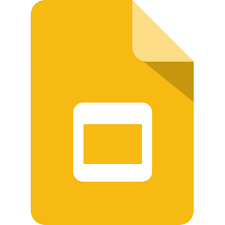 SurrealismESSENTIAL LEARNINGS: To demonstrate an understanding of  the critical analysis process by examining, interpreting and reflecting on various art works.To demonstrate an understanding of how art works reflect the society in which they were created and how they affect personal values. Critical Analysis processElements and Principles of DesignArt criticismLEARNING GOALS: I will establish an impression about a variety of work from artists in this time period and the period previous to the one I choose.  For instance, Cubism, then Surrealism, then Abstract Expressionism.I will identify and describe Elements and Principles of Design, as well as composition, style standards from that artistic movement, and any other relevant or interesting facts. I will become an “expert” on the work of one artist. I will analyze how the artist achieves particular effects and engages with ideas. I will study the chronology and genre of their work as well as articulate the themes they explore.I will compare new understandings with initial reactions and reflect in order to express an Informed Point of View (using the Critical Analysis Process).PROJECT:  (follow the slides as a guide - add relevant research along the way in new slides to improve the template)Accurate biographical informationAccurate artistic style period information of chosen artist AND the period prior to his or her art movementMake sure to REFERENCE the photos with title, date, mediumFollow the given format of the Google Slides but use your own creative style to choose backgrounds, information and text on each slide, and create your own slides to provide thorough content from your research.If you find a funny, interesting or weird fact, please include it on a slide of your own design.Complete the reflection page in full sentences in a formal paragraph.Include the two media/video references about the artist and the time period (high quality, good content, no more than 2 minutes, please…)Complete a formal critical analysis of ONE artwork from your chosen artist- initial reaction, description, analysis, interpretation, cultural context, and informed point-of-view/judgment.Assessment of Google Slides Artist Research Project (Rubric)Parts of ProjectEvaluation criteria Your markResearch       R - below expectations, incompletelimited research, accuracy, organizationsome research, accuracy, organizationaccurate, thorough       (4)   exceeds expectations           /25Critical Analysis       R - below expectations, incomplete      (1)  limited understanding, accuracy, organization      (2)  some understanding, accuracy, organization      (3)  good understanding, accurate, organized      (4)  exceeds expectations           /25Elements and Principles of Design     R - below expectations, incomplete      (1)  limited understanding, accuracy, organization      (2)  some understanding, accuracy, organization      (3)  good understanding, accurate, organized      (4)  exceeds expectations           /25FormatBackgroundsText choicesSolid content - no extra or distracting information      R - below expectations, incomplete, no attention to format      (1) limited attention to format/presentation      (2) some attention to format/presentation       (3) attention to format/presentation      (4) exceeds expectations in format/presentation          /10Video component   2 videos meet 2 minute and content requirement  (you may indicate which part of the video is relevant to     watch for 2 minutes.)             /5Reflection    Formal paragraph, full sentences, add additional  c       commentary to exceed expectations.           /10Comments:           /100